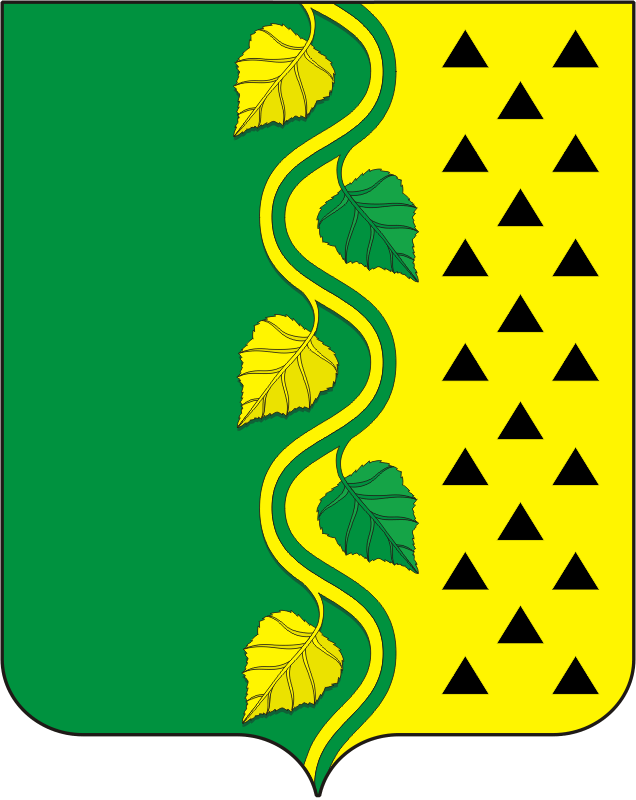 АДМИНИСТРАЦИЯ НОВОСОКУЛАКСКОГО СЕЛЬСОВЕТАСАРАКТАШСКОГО РАЙОНА ОРЕНБУРГСКОЙ ОБЛАСТИП О С Т А Н О В Л  Е Н И Е_________________________________________________________________________________________________________16.02.2023г		                         с. Новосокулак                                                 № 3-п                                                   	В соответствии с пунктом 5 статьи 264.2 Бюджетного кодекса Российской Федерации, Положением «О бюджетном процессе в муниципальном образовании Новосокулакский сельсовет Саракташского района Оренбургской области», утверждённым решением Совета депутатов муниципального образования Новосокулакский сельсовет Саракташского района Оренбургской области от 27.09.2019 № 105.Утвердить отчёт об исполнении бюджета муниципального образования Новосокулакский  сельсовет Саракташского района Оренбургской области за 4 квартал 2022 года:	по доходам в сумме 8142090,76 рублей, по расходам в сумме                       7533692,21  рублей, с превышением  доходов над расходами в сумме 608398,55 руб. с показателями:по  кодам классификации доходов бюджета согласно приложению № 1;по разделам, подразделам классификации расходов бюджетов согласно приложению № 2.Специалисту 1 категории, бухгалтеру администрации сельсовета  Удовиченко Г.В. направить отчёт об исполнении местного бюджета за 4 квартал 2022 года в Совет депутатов Новосокулакского сельсовета и в Контрольно-счетный орган «Счетная палата» муниципального образования Саракташский район.3. Настоящее постановление вступает в силу со дня его подписания и подлежит обнародованию и размещению на официальном сайте администрации сельсовета.4. Контроль за исполнением настоящего постановления оставляю за собой.Глава Новосокулакского  сельсовета			                    А.Н.Гусак Об утверждении отчёта об исполнениибюджета муниципального образования Новосокулакский  сельсовет Саракташского района Оренбургской области за 4 квартал 2022 года